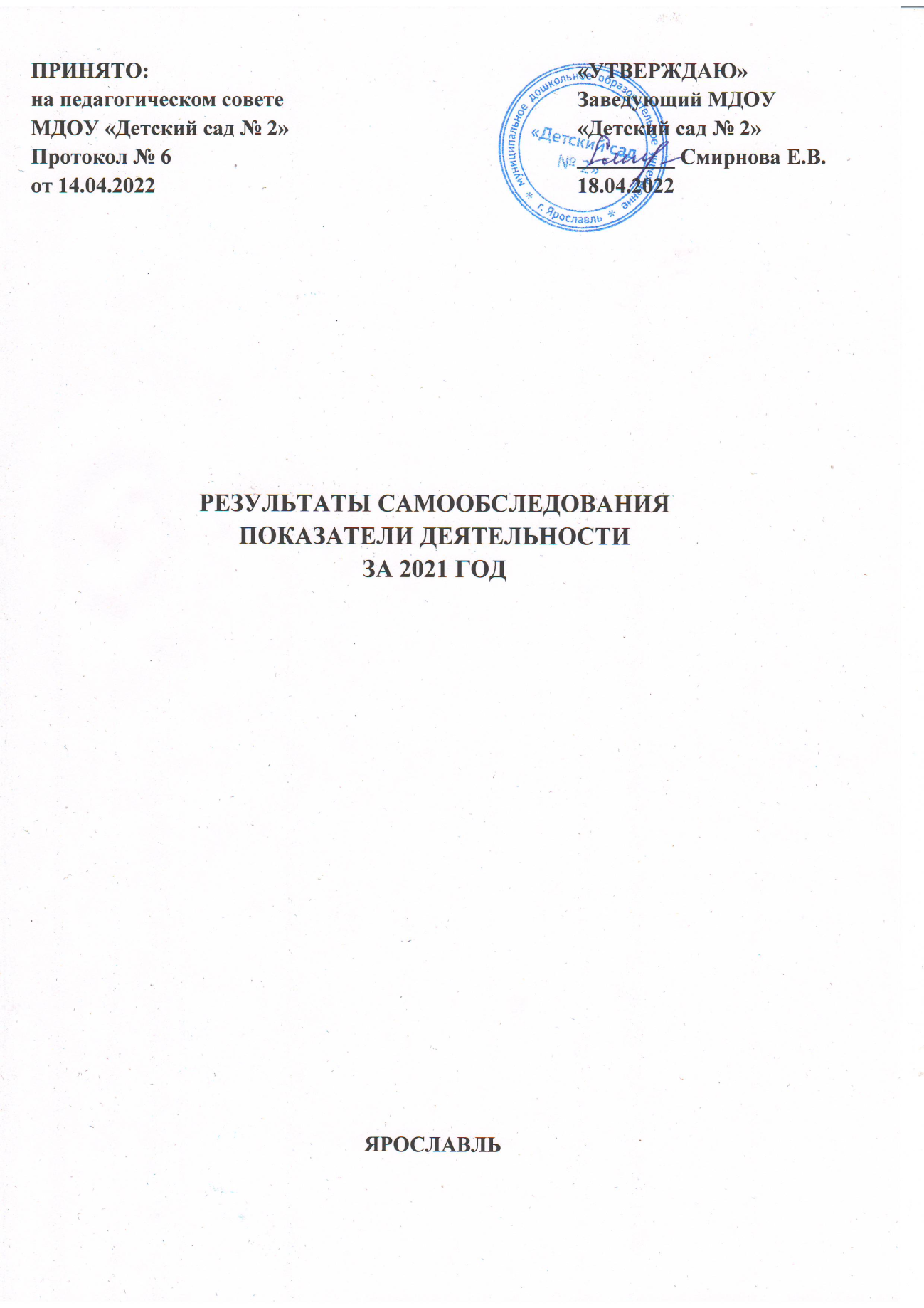 СОДЕРЖАНИЕПОЯСНИТЕЛЬНАЯ ЗАПИСКАПроцедурусамообследованиямуниципальногодошкольногообразовательногоучреждения«Детский сад № 2» (далее – МДОУ «Детский сад № 2») регулируют следующие нормативныедокументы:	• Федеральный закон «Об образовании в Российской Федерации» № 273-ФЗ от29.12.2012г.(ст.28п.3,13,ст.29п.3);	• ПостановлениеПравительстваРФ№582от10.07.2013г.«Об утверждении Правилразмещения на сайте образовательной организациив информационно-телекоммуникационной сети «Интернет» и обновления информацииобобразовательной организации»;	• Приказ Минобрнауки РФ№ 462 от14.06.2013г.«ОбутвержденииПорядкапроведениясамообследованияобразовательных организаций»;Приказ Министерства образования и науки Российской Федерации № 1324 от10.12.2013г."Обутверждениипоказателейдеятельностиобразовательнойорганизации,подлежащейсамообследованию";       • Положениеопорядкеподготовкииорганизациипроведениясамообследования.       • Положениеовнутреннейсистеме оценкикачестваобразования.Цельсамообследования-обеспечениедоступностииоткрытостиинформацииосостоянииразвитияорганизациинаосновеанализапоказателей,установленныхфедеральныморганомисполнительнойвласти,атакжеподготовкаотчетаорезультатахсамообследования.Задачисамообследования:• получениеобъективнойинформацииосостоянииобразовательногопроцессав организации;• выявлениеположительныхиотрицательныхтенденцийвобразовательнойдеятельности;• установлениепричинвозникновенияпроблемипоискпутейих устранения.	Впроцессесамообследованияпроводитсяоценка:образовательнойдеятельности;системыуправленияорганизацией;качестваобразовательногопроцессаорганизации;кадрового,учебно-методического,библиотечно-информационногообеспечения,МТБ;функционированияВСОКО.Методикасамообследованияпредполагаетиспользованиекомплексаметодов(наблюдение,количественныйикачественныйанализпродуктовдеятельности; анкетирование,собеседование).I. ИНФОРМАЦИОННЫЙ РАЗДЕЛ1. ОБЩИЕ СВЕДЕНИЯ2.СВЕДЕНИЯ О КОНТИНГЕНТЕ СЕМЕЙПолных семей - 90% ,неполных -9%.Вывод:Преобладание полных семей. Образовательный уровень родителей высок, что создает предпосылки для продуктивного взаимодействия. Большая доля семей, имеющих двоих детей, что создает необходимость педагогического просвещения и организации помощи в воспитании детей. 3. СЛУЖБЫ УЧРЕЖДЕНИЯ• медицинская служба – педиатр, старшая медсестра (с июня 2016 года);• методическая служба (с июня 2016 года);• психологическая служба (с августа 2016 года);• логопедическая служба (с августа 2016 года);4. УСЛУГИ УЧРЕЖДЕНИЯ• консультационный пункт для детей, не посещающих ДОУ (с сентября 2016 года);• услуга приема детей в режиме кратковременного пребывания (до 5 часов) с питанием.5. УСЛУГИ ДОПОЛНИТЕЛЬНОГО ОБРАЗОВАНИЯ В 2021 ГОДУ- «Школа будущего первоклассника» (познавательное развитие, подготовка к школе);- «Мастерилки», «Мы входим в мир прекрасного» (художественно-эстетическое развитие);- «Шахматы»; «Квантоша» (интеллектуальное развитие);- «Детский фитнес» (физическое развитие).6. ОБРАЗОВАТЕЛЬНОЕ ПРОСТРАНСТВО УЧРЕЖДЕНИЯОборудованы помещения и территории для осуществления образовательной деятельности, консультирования родителей и оказания услуг:• групповые ячейки (с августа 2016 года);• музыкальный зал (с августа 2016 года);• физкультурный зал (с августа 2016 года);• студия изобразительной деятельности (с августа 2016 года);• компьютерный класс (с августа 2016 года);	• кабинет конструирования (с июля 2017 года);• кабинет для индивидуальных и подгрупповых занятий;• центр воспитания безопасного поведения вблизи дорог и на транспорте;разметка;• прогулочные участки;• постоянно действующие выставки совместного творчества и изобразительных работ;• центр гражданского воспитания.7. МЕТОДИЧЕСКОЕ ОБЕСПЕЧЕНИЕ- «Основная образовательная программа дошкольного образования учреждения»;- «Адаптированная образовательная программа»;- «Программа здоровья»;- «Программа развития»;- «Рабочая программа воспитания»- локальные акты по методическому, организационному, правовому, информационному, финансовому и материально-техническому обеспечению учреждения.8. ВЗАИМОДЕЙСТВИЕ С СОЦИАЛЬНЫМИ ПАРТНЕРАМИС социальными партнерамиустановлено взаимодействие на договорной основе по разным направлениям образовательной деятельности:Договор с МУК «Централизованная система детских библиотек города Ярославля»  года по вопросам реализации познавательного и социально-коммуникативного развития;Договор с ГОАУ ДО ЯО «Центр детей и юношества» от 12.10.2016 № 27 о сетевом взаимодействии и сотрудничестве в вопросах воспитания безопасного поведения дошкольников на дороге (пролонгирован);Договор с ГАУК ЯО «Ярославский художественный музей» от 06.07.2018 года в рамках реализации программы «Мы входим в мир прекрасного» на оказание государственной услуги по публичному показу музейных предметов и музейных коллекций (пролонгирован);Договор с ГКУ ЯО «Пожарно-спасательная служба ЯО» - сотрудничество в организации совместных мероприятий по профилактике пожаров;ООО «Аконит-ЭКО» - городской проект «Яркая экология» (сбор макулатуры).II. АНАЛИТИЧЕСКИЙРАЗДЕЛ1.ОЦЕНКА СИСТЕМЫ УПРАВЛЕНИЯ ОРГАНИЗАЦИЕЙСистема управления Система управления дошкольным учреждением – совокупность скоординированных, взаимосвязанных между собой мероприятий, направленных на достижение оптимального результата. В дошкольном учреждении создана гибкая структура управления в соответствии с целями и содержанием всей работы учреждения. Все функции управления — планирование, организация, регулирование, контроль, анализ, стимулирование — обоснованы и направлены на достижение максимального и качественного результата.К коллегиальным органам управления дошкольного учреждения относятся: Педагогический Совет  - постоянно действующий коллегиальный орган самоуправления педагогических работников. Он проводится для рассмотрения и решения основных вопросов учебно-воспитательной работы детского сада. Его деятельность определяется «Положением о педагогическом совете». Результатом деятельности педагогического совета за 2021 год является: планирование и реализация образовательной и воспитательной работы; укрепление материальной базы учреждения за счет развития образовательного пространства и оптимизации центров детской активности, выявление эффективности работы за учебный год и летний оздоровительный период.Общее собрание работников – коллегиальный орган управления, регламентирующий деятельность учреждения. Основными задачами являются: выработка коллективных решений для осуществления единства действий трудового коллектива и объединение усилий для повышения эффективности воспитательно-образовательной работы.Управляющий Совет – коллегиальный орган государственно-общественного управления общеобразовательным учреждением, формируемый посредством выборов, кооптации и назначения. Управляющий совет учреждения состоит из 16 человек: 8 - представители педагогического коллектива, 7 - представители родительской общественности и 1 кооаптивный член. В саду сложилась система взаимодействия с родительской общественностью, при которой родители являются равноправными участниками образовательного процесса. Результатом деятельности управляющего совета за 2021 год является:- достижение открытости системы управления;
- усиление ориентации образования на интересы и запросы родителей;
- укрепление ресурсной базы учреждения;
- доступность информации в части расходования средств;
- уменьшение числа конфликтов.Совет родителей – добровольная общественная организация в МДОУ.  В состав входит 24 родителя. Внутри групп действуют групповые родительские комитеты, разные по количеству членов.Результатом деятельности за 2021 год является:- обеспечение постоянного систематического взаимодействия между учреждением и родительской общественностью (законными представителями);- содействие  родителям в вопросах успешного освоения детьми программы дошкольного образования и укрепления материальной базы учреждения. Члены родительского комитета возложили на себя ответственность за постоянную передачу информации от педагогов и администрации детского сада;- активное участие родителей в жизни детского сада: голосование в конкурсах развивающей среды и творческих работ, участие в субботниках, и т.д., онлайн-анкетировании;-увеличение доли участия родителей в собраниях.В детском саду постоянно действуют комиссии:Комиссия по урегулированию споров между участниками образовательных отношений- первичный орган по рассмотрению конфликтных ситуаций. Цель деятельности - урегулирование разногласий между участниками образовательных отношений по вопросам реализации права на образование (в том числе в случаях возникновения конфликта интересов педагогического работника), применения локальных нормативных актов.В состав комиссии входит 6 человек: 3 педагогических работника и 3 представителя от родительской общественности.Результатом деятельности за 2021 год является решение конфликтных ситуаций внутри группы, без выхода на комиссию.Комиссия по делам несовершеннолетних- коллегиальный, совещательный орган, объединяющий работу педагогов, специалистов и администрации для организации профилактической работы в ДОО. Цель деятельности - организация, координация, реализация психолого-педагогической поддержки детей и семей группы «социального риска», а также находящихся в социально-опасном положении и (или) в трудной жизненной ситуации. Результатом деятельности за 2020 год является:- мониторинг и учет семей категории «социального риска»;- низкий процент семей категории «социального риска».Общими результатами за 2021 год стали: открытость системы управления; усиление ориентация образования на интересы потребителей; укрепление материальной базы детского сада; прозрачность расходования средств; уменьшение числа конфликтов; активное участие родителей в совместных мероприятиях детского сада, благоустройстве сада.2. ОЦЕНКАКАЧЕСТВАУЧЕБНО-МЕТОДИЧЕСКОГООБЕСПЕЧЕНИЯВ учреждении реализуется Программа развития, генеральной целью которой являетсяоптимизация управленческих процессов учреждения для повышения качества образования, развитие оптимальной среды для поддержания здорового образа жизни воспитанников, улучшение инфраструктуры детского сада. Основная общеобразовательная программа разработана в соответствии с требованиями Федерального государственного образовательного стандарта к структуре основной общеобразовательной программы дошкольного образования (далее – ФГОС, Стандарт; Приказ Минобрнауки России) от 17 октября 2013 г. N 1155 г. Москва и с учетом примерной основной общеобразовательной программы дошкольного образования «Мир открытий» научный руководитель Л.Г.Петерсон. Реализуется с 2016 года. Внесение изменений утверждено Приказом от 11.08.2021 № 33/ОД и принята на педагогическом совете от 11.08.2021, протокол № 1.Адаптированная образовательная программа разработана в соответствии с Федеральным законом «Об образовании в Российской Федерации». Содержание программы соответствует Федеральным государственным образовательным стандартам. В основе Адаптированной коррекционной программы использован опыт работы, подкреплённый современными коррекционно-развивающими программами Министерства Образования РФ, научно-методическими рекомендациями, инструктивными письмами, представленными в библиографии.ОбразовательныйпроцессвДОУвыстраивается,исходяизиндивидуальныхособенностейивозрастныхвозможностейдетей,чтопозволяетреализоватьиндивидуальнуюобразовательнуютраекториюдлякаждоговоспитанникадетскогосада.	Утверждается ежегодно на установочном педагогическом совете.Программа здоровья разработана и реализуется с цельюсохранения и укрепления здоровья воспитанников. Основными задачами выступают:1. Создать условия для оптимизации качества воспитания и образования воспитанников на основе учета их индивидуальных способностей, склонностей, адаптационно-приспособительных возможностей, особенностей индивидуального психофизического статуса. 2. Улучшить материально-техническую базу учреждения, служащую для формирования, сохранения и укрепления здоровья участников воспитательно-образовательного процесса. 3. Осуществлять медико-физиологический и психолого-педагогический мониторинг и диагностику состояния здоровья воспитанников и педагогов ДОУ. 4. Осуществлять научно-методическое, психологическое, организационное, правовое обеспечение программы.5.  Построить систему непрерывного образования по вопросам формирования, сохранения и укрепления здоровья воспитанников для родителей, педагогов.6. Изучить и внедрить здоровьесберегающие технологий в воспитательно-образовательный процесс учреждения.7. Осуществлять контроль за соблюдением законодательных и нормативных актов, регламентирующих деятельность учреждения в вопросах сохранения здоровья обучающихся и педагогов.Рабочая программа воспитания содержит целеполагание, ожидаемые результаты, описание видов деятельности и условий формирования воспитывающей, личностно развивающей среды.  Программа отражает интересы и запросы участников образовательных отношений:▪ ребенка, признавая приоритетную роль его личностного развития на основе возрастных и индивидуальных особенностей, интересов и потребностей;▪ родителей ребенка (законных представителей) и значимых для ребенка взрослых;▪ государства и общества.Программа воспитания и организация воспитательной работы спланирована с учетом региональной специфики реализации Стратегии развития воспитания в Российской Федерации.Утверждена Приказом заведующего от 11.08.2021 № 33/ОД и принята на Педагогическом совете от 11.08.2021, протокол № 1.Программа внутриорганизационного обучения педагогических работников на 2021-2024 годы разработана с целью обеспеченияусловийдлявключенияпедагоговвпроцесс повышения профессиональных компетенций и удовлетворения актуальных профессиональныхпотребностейпедагогов. В учреждении созданы условия для обеспечения непрерывногопрофессиональногоразвитияпедагогов,совершенствования ихпрофессиональнойкомпетентностиввопросахорганизацииобразовательногопроцессаиорганизации образовательнойдеятельностиОбеспечена  высокая творческая активность педагогов иобразовательногоучреждения в целом. Результатом 2021 года является создание гибкой системы непрерывного профессионального развитияпедагогическихкадровучреждения, увеличениядолипедагогическихработников с первой и высшей категориями,повышениерейтинга образовательногоучреждения в районе и городе.ПовсемреализуемымпрограммамвДОУимеетдостаточноеметодическоеобеспечение:укомплектованностьметодическойлитературой,учебно-нагляднымипособиямииматериалами. Технические средства обучение и мультимедийное оборудование систематически используется в образовательном процессе и методической работе в соответствии с гигиеническими нормами.	Вывод: в учреждении разработан комплекс программно-методических материалов, который пополняетсяиобновляетсявсоответствииссовременнымитребованиями.Реализация программ обеспечивает эффективноерешение организационных и методических задач в целостности; функционирование организации в режиме развития и повышение ее рейтинга в районе и городе. 3. КАЧЕСТВО КАДРОВОГО ОБЕСПЕЧЕНИЯ3.1.Сведения об образовательном, квалификационном уровне, стаже педагогов3.2. Анализ данных о прохождении педагогами курсов повышения квалификации или переподготовку за последние 5 летВывод: стабильно высокая доля педагогов, освоивших программы КПК. Повышение доли педагогов, охваченных КПК. Повышение средних показателей за три года.3.3. Сведения о прохождении педагогами курсов повышения квалификации за 2021 годВывод: освоено8 программ курсовой подготовки (1396 учебных часов), охвачен21 педагог (64% от общего числа).3.4.Динамика повышения квалификации педагогов Вывод: Стабильно высокие показатели. Повышение доли педагогов с высшей и первой категорией – 88% от общего числа. 3.5. Творческая активность педагогов учреждения в 2021 году3.6. Трансляция опыта работы на уровне образовательной организации3.7. Инновационная деятельностьВ соответствии с Приказом Департамента образования мэрии города Ярославля от  27.07.202001-05/533 (в редакции Приказа от 31.08.2020 № 01-05/659) на 2020-2021 учебный год учреждению присвоен статус Муниципальных инновационных площадок по проектам:● «Организация психолого-педагогического сопровождения детей с ОВЗ в условиях инклюзивного образования»;● «Организация и содержание методической работы в ДОО в современных условиях» (в рамках проекта «Современный детский сад – островок счастливого детства»);● «Развитие познавательной активности, креативного мышления воспитанников ДОУ средствами современных игровых учебно-методических комплексов» (в рамках проекта «Современный детский сад – островок счастливого детства»);● «Модель организации ранней помощи и сопровождения детей и их семей в ДОУ».В соответствии с Приказом Департамента образования мэрии города Ярославля от  08.07.2021 №01-05/629 на 2021-2022 учебный год учреждению присвоен статус Муниципальных инновационных площадок по проектам:● «Модель организации ранней помощи и сопровождения детей и их семей в ДОУ».● «Цифровая образовательная среда ДОУ как средство реализации Национального проекта «Образование»»	Опыт работы транслировался в рамках мастер-классов и семинаров-практикумов для педагогов муниципальной системы образования:Общие выводы: 	Детский сад укомплектован педагогами на 100%. В дошкольном учреждении сложилась результативная система методического сопровождения кадров, что способствует преобладанию доли педагогов с первой и высшей категорией – в 2021 году она составила88% от общего числа педагогов.Нормативно-правовой, кадровый, мотивационный компоненты ресурсного обеспечения образовательного процесса ДОУ приведены в соответствие с ФГОС ДО. Педагоги повышают квалификационный, образовательный и компетентностный уровни, чему способствует результативное управление кадрами. 4. ОЦЕНКА ОРГАНИЗАЦИИ УЧЕБНОГО ПРОЦЕССАСодержание учебного процесса в ДОУ определяется целями и задачами реализующихся программ, учебным и комплексно-тематическим планами, планом методической работы.Согласно ФГОС ДО, задачи реализуются в различных видах детской деятельности:Содержание обучения в рамках образовательных областейзависит от возрастных и индивидуальных особенностей детей, определяется целями и задачами Программы и реализуется в следующих видах деятельности:общении, игре, познавательно-исследовательской деятельности.В раннем возрасте (1 год - 3 года) - предметная деятельность и игры с составными и динамическими игрушками; экспериментирование с материалами и веществами (песок, вода, тесто и пр.), общение с взрослым и совместные игры со сверстниками под руководством взрослого, самообслуживание и действия с бытовыми предметами-орудиями (ложка, совок, лопатка и пр.), восприятие смысла музыки, сказок, стихов, рассматривание картинок, двигательная активность.Для детей дошкольного возраста (3 года - 8 лет) - игровая, включая сюжетно-ролевую игру, игру с правилами и другие виды игры; коммуникативная (общение и взаимодействие со взрослыми и сверстниками), познавательно-исследовательская (исследования объектов окружающего мира и экспериментирования с ними), а также восприятие художественной литературы и фольклора, самообслуживание и элементарный бытовой труд (в помещении и на улице), конструирование из разного материала, включая конструкторы, модули, бумагу, природный и иной материал, изобразительная (рисование, лепка, аппликация), музыкальная (восприятие и понимание смысла музыкальных произведений, пение, музыкально-ритмические движения, игры на детских музыкальных инструментах) и двигательная (овладение основными движениями) формы активности ребенка.Организованная образовательная деятельность организуется в режиме дня: вутренниеивечерниечасы,напрогулке,припроведениирежимныхмоментов.Используемые педагогические технологииПри решении задач образовательной деятельности педагоги применяются следующиепедагогическиетехнологии:1. Технология деятельностного метода «Ситуация» Л.Г.Петерсон представляет собой четкий, эффективный способ взаимодействия с детьми, суть которого заключается в «проживании» детьми преодоления затруднения через выявление и устранение его причин.2. Технология проблемного диалога Е.Л.Мельниковойвключаетв себя два звена образовательной ситуации – постановку проблемы и поиск ее решения, которые проходят в условиях специально организованного воспитателем диалога.3. К элементам здоровьесберегающей технологии В.Ф.Базарногоотносится комплекс подходов и оборудования, которые позволяют при организации образовательной деятельности не допускать переутомления. К элементам здоровьесбереженияотносятся:зрительно-координаторные тренажеры (подвесные и угловые модули), смена динамических поз во время образовательных ситуаций, гендерный подход в организации образовательной среды.4. Технология образовательных проектов Л.В.Михайловой-Свирскойосвоена воспитателями и специалистами с целью консолидации усилий взрослых для более успешного освоения содержания программы детьми. Основная цель использования технологии – вовлечение в образовательный процесс родительской общественности и социальных партнеров.5. ОЦЕНКАОРГАНИЗАЦИИ ОБРАЗОВАТЕЛЬНОЙ ДЕЯТЕЛЬНОСТИОбразовательная деятельность в учреждении организована в соответствии с Федеральным законом от 29.12.2021 № 273-ФЗ «Об образовании в Российской Федерации», ФГОС дошкольного образования, СП 2.4.3648-20 «Санитарно-эпидемиологические требования к организациям воспитания и обучения, отдыха и оздоровления детей и молодежи».Образовательная деятельность осуществляется на основании утвержденной образовательной программы учреждения. Уровень развития детей и эффективность организации образовательной деятельности анализируется по итогам систематических педагогических наблюдений и диагностики специалистов. Данные фиксируются в документации «Мониторинг освоения основной общеобразовательной программы», «Внутренняя система оценки качества образования», протоколах психолого-педагогического консилиума.Основной целью образовательной деятельности ДОУ является создание условий для непрерывного накопления ребенком культурного опыта деятельности и общения в процесса активного взаимодействия с окружающей средой, общения с другими детьми и взрослыми при решении задач и проблем, адекватных возрасту: познавательных, социальных, нравственных, исследовательских, художественно-эстетических и др.); в соответствии с возрастными и индивидуальными особенностями, что станет основой формирования в его сознании целостной картины мира, готовности к саморазвитию и успешной самореализации в дальнейшей жизни.5.1. Реализация целей плана методической работы 2020-2021 учебного годаЦЕЛЬ:Реализация Основной образовательной программы дошкольного образования (далее – ООП ДО);  Адаптированной образовательной программ на основе:● оптимизации образовательного пространства учреждения;● развития творческого потенциала педагогов учреждения;● взаимодействия участников образовательных отношений и социальных партнёров.5.2.Диагностическо-коррекционное и психолого-педагогическое сопровождениеВ детском саду функционируют группы комбинированной направленности с обучением детей с тяжелыми нарушениями речи. Постоянно действует психолого-педагогический консилиум, цель которого – своевременное выявление детей с проблемами в развитии, квалифицированная помощь и сопровождения семей, в которых воспитываются дети с особыми возможностями здоровья. С детьми с ОВЗ организуются подгрупповые и индивидуальные занятия с учителем-логопедом и педагогом-психологом. По результатам работы за 2021 год выявлено 59детей с особыми возможностями здоровья (ОВЗ). В территориальную психолого-медико-педагогическую комиссию направлено 40 детей. Всем детям диагнозы подтверждены. В комбинированных группах получали логопедическую помощь 28 детей.За период учебного года логопедической помощью в группах общеразвивающей направленности – коррекцией звукопроизношения – охвачено 56 детей.С чистой речью в школу выпущено 92% детей от общего числа выпускников.Помощь педагога-психолога в рамках индивидуальных занятий получили 16 человек, на подгрупповых занятиях - 2,5 группы – 61 человек.6. СОДЕРЖЕНИЕ И КАЧЕСТВО ПОДГОТОВКИ ОБУЧАЮЩИХСЯВ соответствии с целью, деятельность дошкольного учреждения направлена на решение задач, которые можно разделить на три блока: задачи адаптации, задачи социализации, задачи личностного развития.Дошкольное образовательное учреждение осуществляет деятельность по следующим основным направлениям развития детей (согласно основной образовательной программы): • Социально – коммуникативное развитие; • Познавательное развитие; • Речевое развитие; • Художественно – эстетическое• Физическое развитие.Социально-коммуникативное развитие направлено на усвоение норм и ценностей, принятых в обществе, включая моральные и нравственные ценности; развитие общения и взаимодействия ребенка со взрослыми и сверстниками; становление самостоятельности, целенаправленности и саморегуляции собственных действий; развитие социального и эмоционального интеллекта, эмоциональной отзывчивости, сопереживания, формирование готовности к совместной деятельности со сверстниками, формирование уважительного отношения и чувства принадлежности к своей семье и к сообществу детей и взрослых; формирование позитивных установок к различным видам труда и творчества; формирование основ безопасного поведения в быту, социуме, природе.Познавательное развитие предполагает развитие интересов детей, любознательности и познавательной мотивации; формирование познавательных действий, становление сознания; развитие воображения и творческой активности; формирование первичных представлений о себе, других людях, объектах окружающего мира, о свойствах и отношениях объектов окружающего мира (форме, цвете, размере, материале, звучании, ритме, темпе, количестве, числе, части и целом, пространстве и времени, движении и покое, причинах и следствиях и др.), о малой родине и Отечестве, представлений о социокультурных ценностях нашего народа, об отечественных традициях и праздниках, о планете Земля как общем доме людей, об особенностях ее природы, многообразии стран и народов мира.Речевое развитие включает владение речью как средством общения и культуры; обогащение активного словаря; развитие связной, грамматически правильной диалогической и монологической речи; развитие речевого творчества; развитие звуковой и интонационной культуры речи, фонематического слуха; знакомство с книжной культурой, детской литературой, понимание на слух текстов различных жанров детской литературы; формирование звуковой аналитико-синтетической активности как предпосылки обучения грамоте.Художественно-эстетическое развитие предполагает развитие предпосылок ценностно-смыслового восприятия и понимания произведений искусства (словесного, музыкального, изобразительного), мира природы; становление эстетического отношения к окружающему миру; формирование элементарных представлений о видах искусства; восприятие музыки, художественной литературы, фольклора; стимулирование сопереживания персонажам художественных произведений; реализацию самостоятельной творческой деятельности детей (изобразительной, конструктивно-модельной, музыкальной).Физическое развитие включает приобретение опыта двигательной деятельности детей, выполнение основных движений (ходьба, бег, мягкие прыжки, повороты в обе стороны); развитие физических качеств (координация, гибкость, выносливость); организацию работы по формированию опорно-двигательной системы организма, развитию равновесия, координации движения, крупной и мелкой моторики обеих рук; формирование начальных представлений о некоторых видах спорта, овладение подвижными играми с правилами; становление целенаправленности и саморегуляции в двигательной сфере; становление ценностей здорового образа жизни, овладение его элементарными нормами и правилами (в питании, двигательном режиме, закаливании, и т.д.).6.1. Показатели уровня освоения основной общеобразовательной программы дошкольного образованияМониторинг освоения детьми основной общеобразовательной программы организуется по методике «Педагогическая диагностика к комплексной образовательной программе дошкольного образования «Мир открытий», автор-составитель Е.В.Трифонова, научный руководитель Л.Г.Петерсон. Результаты педагогических наблюдений показывают:-  успешное освоение программы по всем образовательным областям;- преобладание детей со средним и высоким уровнем освоения программы;- положительную и достаточную динамику в освоении знаний и формировании умений.Средний показатель освоения программы дошкольного образования за 2021 год составляет:Вывод: оптимальный выбор форм, методов и средств образования, созданы условия для эффективной образовательной работы.6.2. Подготовка детей к школеВ  мае 2021 года организована педагогическая диагностика выпускников дошкольного учреждения к обучению в школе. Использовались методики:- Кумариной Г.Ф. «Готовность детей к школьному обучению»;- Я.Керна-Йирасека «Ориентационный тест школьной зрелости»;- Н.И.Гуткиной «Домики».Вывод:положительная динамика в изменении всех показателей , высокая результативность.6.3. Оценка удовлетворенности родителей содержанием, условиями и качеством образовательной деятельности ДОУ в 2021 годуПо результатам сбора, обобщения и анализа информации о качестве условий оказания услуг организациями, осуществляющими образовательную деятельность на территории Ярославской области, дошкольное учреждение показало следующий рейтинг: из 289 дошкольных организаций области, детский сад занимает 17-ю позицию с отрывом от лидеров на 4, 92 балла.Выводы:ОрганизацияобразовательногопроцессавДОУосуществляетсявсоответствиисгодовымпланированием,сосновнойиадаптированнойобщеобразовательными программами дошкольного образования на основе ФГОС ДО иучебнымпланом. Дошкольное учреждение имеет высокий рейтинг в городе и районе.7. ОЦЕНКА БИБЛИОТЕЧНО-ИНФОРМАЦИОННОГО ОБЕСПЕЧЕНИЯБиблиотека, медиотека и видеотека учреждения является составной частью методического обеспечения. Библиотечный и информационный фонды располагаются в методическом кабинете, кабинетах и рабочих местах специалистов – кабинетах, залах, в группах детского сада. Фонды постоянно пополняются с учетом новых требований к организации образования воспитанников. Библиотечный фонд представлен методической литературой, наглядными и практическими материалами по всем направлениям развития воспитанников, образовательным областям основной общеобразовательной программы учреждения. В группах и кабинетах специалистов имеется доступ в интернет, мультимедийное оборудование,библиотека методических материалов в цифровых форматах и на электронных носителях, методические и наглядные пособия, рекомендованные для планирования и реализации образовательной и воспитательной работы, взаимодействия с родителями и социальными партнерами. Каталогизируется подписка не периодические издания.За 2021 год приобретены дополнительно презентационное оборудование, методические пособия по реализации всех направлений дошкольного образования. Обогатилась база методических, практических пособий для организации занятий дополнительного образования.В 2021 году реализована задача по подбору онлайн-ресурсов, поиску подходящих видеоконтентов для организации разных форм сотрудничества с семьями воспитанников, определению электронного ресурса для размещения обучающих материалов, инструкций и методических рекомендаций. Повышена компетентность педагогического состава в вопросах работы в Gugle-документах, оформлении презентационных материалов в Padlet, Canva.В учреждении действуют: официальный сайт; группа ВК.8. ОЦЕНКАРАЗВИТИЯ МАТЕРИАЛЬНО-ТЕХНИЧЕСКОЙ БАЗЫ	В 2021 году материально-техническая база и образовательное пространство развивались.	Вывод: материальная база учреждения успешно развивается. Решены проблемы организации дистанционных форм взаимодействия участников образовательных отношений: отсутствие стабильного и устойчивого интернет-соединения (интернет проведен во все кабинеты специалистов); недостаточность необходимого оборудования (оборудование приобретено)9. ОЦЕНКА ФУНКЦИОНИРОВАНИЯ ВНУТРЕННЕЙ СИСТЕМЫ ОЦЕНКИ КАЧЕСТВА ОБРАЗОВАНИЯНаоснованииЗакона«ОбобразованиивРоссийскойФедерации»вМДОУразработано Положение о внутренней системе оценки качество образования в учреждении.Основными целями функционирования внутренней системы оценки качества образования являются:- формирование единой системы диагностики и контроля состояния образования, обеспечивающей определение факторов и своевременное выявление изменений, влияющих на качество образования в детском саду;- получение объективной информации о функционировании и развитии системы образования в дошкольном образовательном учреждении, тенденциях его измененияи причинах, влияющих на его уровень;- предоставление	всем участникам образовательной деятельности и общественности достоверной информации о качестве образования;- принятие обоснованных и своевременных управленческих решений по совершенствованию образования и повышение уровня информированности потребителей образовательных услуг при принятии таких решений;- прогнозирование развития образовательной системы детского сада.На сайте учреждения размещены ссылки на локальные акты:Приказ об утверждении локальных актов ВСОКО МДОУ "Детский сад №2"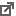 Положение о внутренней системе оценки качества образования в МДОУ "Детский сад №2"Программа внутреннего мониторинга качества образования МДОУ "Детский сад №2"Инструментарий ВСОКОЦиклограмма проведения процедур оценки качестваАнкета удовлетворенности родителей (законных представителей)Анкета для педагоговКурсовая подготовка педагогов за период с 2018-2021 гг.Информация «Уровень квалификации педагогических работников»Паспорт РППС группы 1-3 годаПаспорт РППС группы 3-7 летАналитическая справка  «Мониторинг развивающей предметно-пространственной среды групп и образовательного пространства учреждения»Паспорт кабинета изодеятельностиПрограмма внутриорганизационного обучения педагогических работниковПаспорт развивающей предметно- пространственной среды физкультурного залаОсвоение программ дошкольного образования (ООП, АОП) 2020-2021 учебный годВывод: В учреждении функционирует система внутренней оценки качества образования, выстроена четкая система методического контроля ианализарезультативностивоспитательно-образовательногопроцессаповсемнаправлениямразвитиядошкольниковифункционированиядетского садавцелом.10. ОБЩИЕ ВЫВОДЫНаосновевышеизложенногоможносделатьвыводотом,чтовмуниципальном дошкольном образовательном учреждении «Детскийсад№ 2» созданыусловия для:- сохранения,укрепленияфизическогоипсихическогоздоровьядетей;- полноценноголичностногоростакаждоговоспитанника;- получениядоступного	икачественного	дополнительного	образованиявоспитанниками;- формированияключевыхкомпетенцийдетей,	которыебудутспособствоватьуспешномуобучениювшколе;- индивидуальногопедагогическогоисоциальногосопровождениякаждоговоспитанника;- реализацииправародителейучаствоватьввоспитательно-образовательномпроцессе;- поддержкиинновационнойдеятельности;- повышенияпрофессиональногомастерствапедагогов;- успешногоосвоенияпедагогамисовременныхпедагогическихтехнологий;- развитиясотрудничествасдругимисоциальнымисистемами;- обновленияиразвитияматериально-техническойбазыучреждения.	Выявлены перспективы развития учреждения в 2022 году:1. Дальнейшая реализация мер поукреплениюздоровьявоспитанников,мотивационной работы по формированиюзнаний о здоровом образе жизни и профилактике болезней.2. Развитие образовательного пространства и материальной базы учреждения.3. Повышениепрофессиональногоуровня компетенцийпедагоговв соответствии с профессиональнымстандартом.РАЗДЕЛ IIIПОКАЗАТЕЛИ
ДЕЯТЕЛЬНОСТИ МУНИЦИПАЛЬНОГО ДОШКОЛЬНОГО ОБРАЗОВАТЕЛЬНОГО УЧРЕЖДЕНИЯ «ДЕТСКИЙ САД № 2», ПОДЛЕЖАЩИЕ САМООБСЛЕДОВАНИЮ ЗА 2021 ГОДЗаведующий                                       Е.В.СмирноваПояснительнаязаписка3I. ИНФОРМАЦИОННЫЙ РАЗДЕЛ31. Общие сведения32. Сведения о контингенте семей43. Службы учреждения44. Услуги учреждения45. Услуги дополнительного образования46. Образовательное пространство учреждения47. Методическое обеспечение58. Взаимодействие с социальными партнерами5II. АНАЛИТИЧЕСКИЙ РАЗДЕЛ51. Оценка системы управления организации52. Оценка качества учебно-методического обеспечения73. Качество кадрового обеспечения94. Оценка организации учебного процесса155. Оценка организации образовательной деятельности166. Содержание и качество подготовки обучающихся187. Оценка библиотечно-информационного обеспечения208. Оценка развития материально-технической базы209. Функционирование внутренней системы оценки качества образования2110. Общие выводы22III. ПОКАЗАТЕЛИДЕЯТЕЛЬНОСТИ МУНИЦИПАЛЬНОГО ДОШКОЛЬНОГО ОБРАЗОВАТЕЛЬНОГО УЧРЕЖДЕНИЯ «ДЕТСКИЙ САД № 2», ПОДЛЕЖАЩИЕ САМООБСЛЕДОВАНИЮ ЗА 2021 ГОД22Наименованиемуниципальное дошкольное образовательное учреждение «Детский сад № 2»Адрес150064, город Ярославль, улица Строителей, дом 17АЗаведующийСмирнова Елена ВикторовнаСтарший воспитательФедотова Татьяна ГеннадьевнаЛицензииНа осуществление образовательной деятельности № 396/16 от 12.08.2016На осуществление медицинской деятельности № ЛО-76-01-002001 от 03.10.2016Год ввода в эксплуатацию2016Количество групп12Из них комбинированных3Общее количество воспитанников308Количество детей, поступающих в школу88Адрес электронной почтыyardou2@yandex.ruАдрес сайтаhttps://mdou2.edu.yar.ru/Режим работыПятидневная рабочая неделя, с понедельника по пятницу. Длительность пребывания детей в группах – 12 часов. Режим работы групп – с 07.00 до 19.00Возрастные группы:от 20 до 30 лет -15%;от 31 до 35 лет - 38%;от 36 до 40 лет - 26%;старше 40 лет - 21%.Образовательный уровень:высшее образование имеют - 55% родителей; неполное высшее образование имеют – 4% родителей; среднее специальное -27%; среднее -6%. Сведения о занятости и характере трудовой деятельности:служащие - 51%;рабочие -19%; домохозяйки -13%; предприниматели -10%.Сведения о количестве детей в семьях:один ребенок в семье - 31 % семей;двое детей-  51%;трое и более детей  - 15%;более троих, многодетные семье - 3 %.Структурное подразделение ДОУДолжность и Ф.И.О. руководителяНаличие положений о структурном подразделенииПедагогический советСтарший воспитатель-Федотова Т.Г.Положение о педагогическом совете образовательного учрежденияОбщее собрание работниковСтарший воспитатель-Федотова Т.Г.Положение об общем собрании работников МДОУ "Детский сад № 2"Управляющий советПредставители педагогического коллектива, родительской общественности, кооптированные членыПоложение об управляющем совете МДОУРодительский комитетПредседатель совета родителей:До 31.08.2021 – Власова Е.С.С 01.09.2021 – Политиков А.Н.Положение о совете родителейПрофсоюзный комитетПредседатель профсоюзного комитета Беляк Л.Д."Положение о первичной профсоюзной организации муниципального дошкольного образовательного учреждения "Детский сад № 2"Общая численность педагогических работников, в том числе:33 человек (100%)Численность/удельный вес численности педагогических работников, имеющих высшее образование26 человек/79%Численность/удельный вес численности педагогических работников, имеющих высшее образование педагогической направленности (профиля)26 человек/79 % Численность/удельный вес численности педагогических работников, имеющих среднее профессиональное образование7 человек/21 %Численность/удельный вес численности педагогических работников, имеющих среднее профессиональное образование педагогической направленности (профиля)6 человек/18 %Численность/удельный вес численности педагогических работников, которым по результатам аттестации присвоена квалификационная категория, в общей численности педагогических работников, в том числе:25 человек/75 %Высшая13 человек/ 39%Первая 12человек/ 36 %Численность/удельный вес численности педагогических работников в общей численности педагогических работников, педагогический стаж которых составляет:7 человек/23%До 5 лет 8 человек/24 %Свыше 30 лет3 человек/9 %Численность/удельный вес численности педагогических работников в общей численности педагогических работников в возрасте до 30 лет3 человек/9 %Численность/удельный вес численности педагогических работников в общей численности педагогических работников в возрасте от 55 лет4 человек/12%Численность/удельный вес численности педагогических и административно-хозяйственных работников, прошедших за последние 5 лет повышение квалификации/профессиональную переподготовку по профилю педагогической деятельности или иной осуществляемой в образовательной организации деятельности, в общей численности педагогических и административно-хозяйственных работников28 человек/77%Численность/удельный вес численности педагогических и административно-хозяйственных работников, прошедших повышение квалификации по применению в образовательном процессе федеральных государственных стандартов в общей численности педагогических и административно- хозяйственных работников11 человек/30 %Соотношение «педагогический работник/воспитанник» в дошкольной образовательной организации 33человек/308человекНаличие в образовательной организации следующих педагогических работников:Наличие в образовательной организации следующих педагогических работников:Музыкального руководителя2Инструктора по физической культуре1Учителя-логопеда3Педагога-психолога 1Учебный годКол-во программ КПККол-во педагогов% от общего числа201941341%20206930%202182473%Средние показатели за 3годаСредние показатели за 3года1548%ФИО педагогадолжностьНазвание программыМестопрохождения№ уд-яКол-вочасовЛемесова Н.В.воспитатель«Организация предметно-развивающей среды в условиях реализации ФГОС ДО»ГАУ ДПО ЯО ИРО2356Филиппова Г.А.воспитатель«Организация предметно-развивающей среды в условиях реализации ФГОС ДО»ГАУ ДПО ЯО ИРО3556Смирнова О.Г.воспитатель«Речевое развитие детей раннего возраста»ГАУ ДПО ЯО ИРО69256Мистюкова Е.И.воспитатель«Речевое развитие детей раннего возраста»ГАУ ДПО ЯО ИРО68456Галкина А.С.воспитатель«Движение и игра: ранний возраст»ГАУ ДПО ЯО ИРО509056Медведева Л.С.воспитатель«Движение и игра: ранний возраст»ГАУ ДПО ЯО ИРО509956Никитина О.Е.уч-логопед«Реабилитация и абилитация обучающихся с ОВЗ»ГАУ ДПО ЯО ИРО713956Кудрелеева О.В.ст.воспитатель«Педагог дополнительного образования: современные подходы к профессиональной деятельности»ООО «Центр повышения квалификации и переподготовки «Луч знаний»»8245472Федотова Т.Г.ст.воспитатель«Педагог дополнительного образования: современные подходы к профессиональной деятельности»ООО «Центр повышения квалификации и переподготовки «Луч знаний»»8245372Погодина А.В.инструктор по физ-ре«Педагог дополнительного образования: современные подходы к профессиональной деятельности»ООО «Центр повышения квалификации и переподготовки «Луч знаний»»8245872Малькова О.В.воспитатель«Педагог дополнительного образования: современные подходы к профессиональной деятельности»ООО «Центр повышения квалификации и переподготовки «Луч знаний»»8245572Саломатина И.В.уч-логопед«Педагог дополнительного образования: современные подходы к профессиональной деятельности»ООО «Центр повышения квалификации и переподготовки «Луч знаний»»8245272Иванова Н.В.пед-психолог«Педагог дополнительного образования: современные подходы к профессиональной деятельности»ООО «Центр повышения квалификации и переподготовки «Луч знаний»»8244172Иванова Н.К.рук-ль изо«Педагог дополнительного образования: современные подходы к профессиональной деятельности»ООО «Центр повышения квалификации и переподготовки «Луч знаний»»8244272Шишкина С.Е.воспитатель«Педагог дополнительного образования: современные подходы к профессиональной деятельности»ООО «Центр повышения квалификации и переподготовки «Луч знаний»»8245672Янина К.Э.воспитатель«Педагог дополнительного образования: современные подходы к профессиональной деятельности»ООО «Центр повышения квалификации и переподготовки «Луч знаний»»8245972Федотова Т.Г.ст. воспитательИнновации в образовании: от конкурса до инновационного продуктаГЦРО5716Кудрелеева О.ВвоспитательИнновации в образовании: от конкурса до инновационного продуктаГЦРО5916Кукушкина Е.А.воспитательРеализация STEM-образования и робототехники в ДОО на современном этапеГЦРООкончание в 2022 году72Шишкина С.Е.воспитательРеализация STEM-образования и робототехники в ДОО на современном этапеГЦРООкончание в 2022 году72Малькова О.В.воспитательРеализация STEM-образования и робототехники в ДОО на современном этапеГЦРООкончание в 2022 году72Никитина О.Е.уч-логопедРеализация здоровьесберегающей системы работы в ДОО в современных условияхГЦРООкончание в 2022 году36Фладунг Д.ЮвоспитательРеализация здоровьесберегающей системы работы в ДОО в современных условияхГЦРООкончание в 2022 году36Кузьмина А.А.воспитательРеализация здоровьесберегающей системы работы в ДОО в современных условияхГЦРООкончание в 2022 году36Годквалификационный уровень педагоговквалификационный уровень педагоговквалификационный уровень педагоговГодобщее количествопедагоговвысшаякатегорияперваякатегория2019Январь 2019Декабрь 2019Январь 2019Декабрь 2019Январь 2019Декабрь 2019201932 (100%)32 (100%)8 (25%)8 (25%)15 (47%)17(53)выводШтат укомплектованШтат укомплектованСохранение доли педагогов с высшейкатегориейСохранение доли педагогов с высшейкатегориейУвеличение доли педагогов с первой категориейУвеличение доли педагогов с первой категорией2020Январь 2020Декабрь 2020Январь 2020Декабрь 2020Январь 2020Декабрь 2020202031 (100%)31 (100%)8 (25%)8 (25%)15 (47%)15 (47%)выводШтат укомплектованШтат укомплектованСохранение доли педагогов с высшейкатегориейСохранение доли педагогов с высшейкатегориейСохранение доли педагогов с первой категориейСохранение доли педагогов с первой категорией2021Январь 2021Декабрь 2021Январь 2021Декабрь 2021Январь 2021Декабрь 2021202133 (100%)33 (100%)12 (36%)13 (39%)16 (49%)16 (49%)выводШтат укомплектованШтат укомплектованУвеличение доли педагогов с высшейкатегориейУвеличение доли педагогов с высшейкатегориейСохранение доли педагогов с первой категориейСохранение доли педагогов с первой категорией№Название конкурсаУровеньДата проведенияУчастникиРезультаты участия1Конкурс «Новый год стучит в окно»муниципальныйЯнварь 2021 г.Воспитатели группСертификаты участников2Фестиваль-конкурс детско-юношеского художественного творчества детей с ОВЗ «Стремление к звездам»Номинация «Бумагопластика, оригами, квиллинг»муниципальныйМарт 2021 г.Педагог по ИЗО Иванова Н.К.Диплом III степени3Конкурс масленичных кукол «Краса Масленица-2021»муниципальный Март 2021 г.Педагог по ИЗО Иванова Н.К.Памятный диплом4Фестиваль-конкурс детско-юношеского художественного творчества детей с ОВЗ «Стремление к звездам»Номинация «Мягкая игрушка»муниципальныйМарт 2021 г.Педагог по ИЗО Иванова Н.К.Диплом I степени5Фестиваль-конкурс детско-юношеского художественного творчества детей с ОВЗ «Стремление к звездам»Номинация «Мягкая игрушка»муниципальныйМарт 2021 г.Педагог по ИЗО Иванова Н.К.Диплом II степени6VIII Межрегиональный фестиваль «Радуга здоровья-2021», региональныйАпрель 2021 г.Инструктор по физкультуреПогодина А.В. Диплом участника7«Праздник спортивного танца»Номинация «Танец-зарядка»муниципальныйАпрель 2021 г.Инструктор по физической культуреПогодина А.В.Грамота за II место8«Праздник спортивного танца»Номинация «спортивно-сюжетный танецмуниципальныйАпрель 2021 г.Музыкальный руководитель Медведева Е.В.Грамота за III место9Конкурс творческих работ «Волшебная снежинка»муниципальныйЯнварь 2021 г.Воспитатель подготовительной группы Проворкова О.Н.Диплом за III место10Игровой конкурс «Человек и природа»(I и II этап)международныйНоябрь 2020 г.Февраль 2021 г.Воспитатели старшей и подготовительной группСертификаты участников11Полиатлон-мониторинг для дошкольниковмеждународныйАпрель  2021 г.Воспитатели подготовительной группыСертификаты участников12Конкурс творческих работ «Страницы любимых книг»муниципальныйФевраль 2021 г.Воспитатели подготовительной группыСертификаты участников13Конкурс чтецов, посвященный 8 Марта,«День пахнущей мимозы»международныйАпрель 2021 г.Учитель-логопед Саломатина И.В.Диплом педагога, подготовившего победителя14Фестиваль Всероссийского физкультурно-спортивного комплекса «Готов к труду и обороне среди семейных команд» «Одна семья - одна команда»всероссийскийАпрель 2021 г.Инструктор по физической культуре Погодина А.В.Сертификаты участников15Фестиваль чтецов «Живое слово»муниципальныйАпрель 2021 г.Учитель - логопед Саломатина И.В.Благодарность за подготовку победителей16Организационно - массовое мероприятие «Умные каникулы»Муниципальный Апрель 2021 г.Специалисты детского садаСертификаты участников17Конкурс вокального искусства «Гармония» XXI областного фестиваля детского и юношеского художественного творчества «Радуга» номинация «Я все могу!»Номинация «Соло»муниципальныйАпрель 2021Музыкальный руководитель Медведева Елена ВладимировнаДиплом III место18Городской конкурс “Лучшая образовательная организация муниципальной системы образования города Ярославля по итогам учебного года”муниципальныйсентябрь 2021специалисты и воспитатели Диплом I место19Городской конкурс творческих работ, посвященного дню воспитателя и дошкольного работника “Стенгазета “Самая волшебная профессия””муниципальныйсентябрь 2021воспитатели Диплом I место диплом III местосертификат участника20Городской конкурс “Лучшая образовательная организация муниципальной системы образования города Ярославля по итогам учебного года”муниципальныйсентябрь 2021специалисты и воспитатели Диплом I место21Игровой конкурс «Человек и природа»Тема: «Сказки Андерсена»международныйноябрь 2021 Воспитатели старших и подготовительных групп, координатор по работе с семьейСертификаты и благодарности за организацию и проведение конкурса22Всероссийский конкурс номинация “Осенний праздник”работа “осенняя ярмарка -2021”(международный образовательный портал “Солнечный свет”)всероссийскийоктябрь 2021музыкальный руководительДиплом № ТК3261154победитель 1 место23Городской творческий дистанционный конкурс “Мама-главный в мире человек”муниципальныйноябрь 2021 г.музыкальный руководительучитель-логопедруководитель изостудии24Городской конкурса творческих работ “Мы встречаем Новый год”муниципальныйноябрь-декабрь 2021г.воспитатель25Районный творческий конкурс “Новогодняя мастерская” (Администрация Дзержинского района)районныйдекабрь 2021г.воспитатели(4 человека)Диплом за 2 место26Акция «Крылья Ангела»всероссийскаяДекабрь 2021 г.Коллектив ДОУБлагодарственное письмоИТОГО: 26 конкурсов различного уровня и направленностиИТОГО: 26 конкурсов различного уровня и направленностиИТОГО: 26 конкурсов различного уровня и направленностиИТОГО: 26 конкурсов различного уровня и направленностиИТОГО: 26 конкурсов различного уровня и направленностиИТОГО: 26 конкурсов различного уровня и направленностиДатаФИО педагогаКатНазвание, образовательная область, возрастная группа17.03.2021Бурмистрова Ю.Н.I«Поможем Буратино». ОНЗ: Способы запоминания текста. Речевое развитие. Старшая группа.18.03.2021Александрова Е.А.I«Накормим птиц».Изготовление кормушки.Познавательное, художественно-эстетическое развитие. Вторая младшая группа.25.03.2021Макарычева Л.А.I«Маршрут Айболита». Итоговое: Виды транспорта, составление маршрута. Познавательное развитие. Старшая группа.25.03.2021Стрюкова С.В.В«Знакомство с Электрошей».ОНЗ: Понятие «ток». Знакомство с конструктором «Знаток».Познавательное развитие. Старшая группа.16.04.2021Кукушкина Е.А.I«Поиграем в счетные палочки».ОНЗ: Знакомство со способом пристраивания.Познавательное развитие. Старшая группа.16.04.2021Зимина Е.В.I«Зимние виды спорта». Составление описательного рассказа. Речевое развитие. Подготовительная группа.23.04.2021Шишкина С.Е.IРешение шахматных задач. Старшие группы.23.04.2021Бачинова О.В.С«В гости к лесным обитателям»Итоговое. Сенсорное развитие детей. Первая младшая группа.18.05.2021Андреева Ю.Н.В«Что нельзя купить за деньги».Социально-коммуникативное развитие.Подготовительная к школе.01.12.2021Бурмистрова Ю.Н.I«Поможем Незнайке». ОНЗ: способы добычи воды в пустыне. Познавательное развитие. Подготовительная группа.16.11.2021Александрова Е.А.I«Магазин квадратных товаров»ОНЗ: Квадрат.Познавательное развитие. Средняя группа.16.11.2021Стрюкова С.В.ВПересказ рассказа К.Д.Ушинского «Родина»Развитие речи. Подготовительная группа.17.11.2021Андреева Ю.Н.В«Зайчик собирает урожай»Ознакомление с окружающим. Средняя группа.ДатаФормаНазваниеКатегория участников20.01.2021Мастер-класс«Использование электронного конструктора «Знаток» в практике работы воспитателя ДОУ»Старшие воспитатели,Воспитатели27.01.2021Семинар-практикум«Портрет педагога раннего детства. Характеристика профессиональных компетенций и личностных качеств»Старшие воспитатели,Воспитатели групп раннего возраста12.03.2021Мастер-класс«Использование современных технологий и арт-методик в работе с детьми раннего возраста»Старшие воспитатели,Воспитатели групп раннего возраста24.03.2021Семинар«Дополнительное образование в ДОУ как одно из стратегических направлений современной образовательной политики. Представление опыта работы Детского сада № 2»Старшие воспитатели20.10.2021Семинар«Модель организации психолого-педагогического сопровождения детей с ОВЗ в условиях образовательной инклюзии в образовательной организации.Учителя-логопедыПедагоги-психологиСтарший воспитателиДефектологи29.09.2021Семинар-практикум«Подготовка к аттестационным испытаниям. Документация учителя-логопеда.Учителя-логопеды.ЗАДАЧИРЕЗУЛЬТАТРЕЗУЛЬТАТ1. Создавать условия для сохранения качества образования и быстрого перехода (по необходимости) ведения воспитательно-образовательной работы, педагогического просвещения родителей, взаимодействия с социальными партнёрами в  формат дистанционного режима.Готовность педагогического коллектива к быстрому переходу на дистанционный режим работы в случае необходимости. Повышение профессиональных умений в области цифровизации образования.Готовность педагогического коллектива к быстрому переходу на дистанционный режим работы в случае необходимости. Повышение профессиональных умений в области цифровизации образования.2. Создавать условия для повышения уровня практических компетенций воспитателей в вопросах организации занятий в формате дистанционного режима.2. Создавать условия для повышения уровня практических компетенций воспитателей в вопросах организации занятий в формате дистанционного режима.Апробированы варианты организации образовательной работы в дистанционном режиме.3. Совершенствовать умения педагогов в организации обрзаовательной деятельности с применением технологий «Ситуация» (Л.Г.Петерсон) и «Проблемный диалог (Е.Л.Мельникова).3. Совершенствовать умения педагогов в организации обрзаовательной деятельности с применением технологий «Ситуация» (Л.Г.Петерсон) и «Проблемный диалог (Е.Л.Мельникова).Повышение практической компетенции педагогов в вопросах конструирования и организации обрзаовательной деятельности в технологиях «Ситуация» (Л.Г.Петерсон) и «Проблемный диалог (Е.Л.Мельникова).4. Оптимизировать развивающую среду групп элементами здоровьесбережения.4. Оптимизировать развивающую среду групп элементами здоровьесбережения.В образовательной деятельности используются элементы здоровьесбережения по методике В.Ф.Базарного – зрительно-координаторные тренажеры, центры детской активности с учетом гендерной специфики.5. Оптимизировать центры сюжетно-ролевой игры.5. Оптимизировать центры сюжетно-ролевой игры.Оптимизированы центры сюжетно-ролевой игры. Внесено новое оборудование и атрибуты.6.Транслировать опыт работы учреждения на различных уровнях.6.Транслировать опыт работы учреждения на различных уровнях.Опыт работы учреждения транслируется на муниципальном уровне.Показатели освоения программы по образовательным областям в %Показатели освоения программы по образовательным областям в %Показатели освоения программы по образовательным областям в %Показатели освоения программы по образовательным областям в %Показатели освоения программы по образовательным областям в %Общий уровень освоения ООП за 2020-2021 учебный годФизическоеразвитиеСоциально-коммуникативноеразвитиеРечевоеразвитиеПознава-тельноеразвитиеХудожественно-эстетическоеразвитиеОбщий уровень освоения ООП за 2020-2021 учебный год89%76%78%81%82%81%ДАТАОБЩЕЕКОЛИЧЕСТВОВООБСЛЕДОВАННЫХУРОВЕНЬ ШКОЛЬНОЙ ГОТОВНОСТИ В %УРОВЕНЬ ШКОЛЬНОЙ ГОТОВНОСТИ В %УРОВЕНЬ ШКОЛЬНОЙ ГОТОВНОСТИ В %УРОВЕНЬ ШКОЛЬНОЙ ГОТОВНОСТИ В %УРОВЕНЬ ШКОЛЬНОЙ ГОТОВНОСТИ В %ДАТАОБЩЕЕКОЛИЧЕСТВОВООБСЛЕДОВАННЫХНИЗКИЙНИЖЕ СРЕДНЕГОСРЕДНИЙВЫШЕ СРЕДНЕГОВЫСОКИЙсентябрь 202086 (100%)321829210май 202186 (100%)36363520Оборудование для реализации художественно-эстетического развития (костюмы, маски, декорации)91 729,52Игрушки149 143,58Игровые электронные конструкторы32 270Плакаты «Гимнастика для глаз»2 748Оборудование с кинетическим песком (стол, песок, планшет)19 610Методические пособия16 360Физкультурное оборудование7 400Технические устройства (принтеры, ноутбуки, и др.)151 380Подписка74 952Мебель для образовательной деятельности159 820Интерактивное оборудование (доска, проектор)100 000Канцелярские товары320 724,53№ п/пПоказатели Единица измеренияОбразовательная деятельность1.1Общая численность воспитанников, осваивающих образовательную программу дошкольного образования, в том числе: 308 человек1.1.1В режиме полного дня (12 часов)           296 человек 1.1.2В режиме кратковременного пребывания (3-5 часов)         1 человек1.1.3В семейной дошкольной группе0 человек1.1.4В форме семейного образования с психолого-педагогическим сопровождением на базе дошкольной образовательной организации 0 человек1.2Общая численность воспитанников в возрасте до 3 лет   52 человек1.3Общая численность воспитанников от 3 до 8 лет     256   человек1.4Численность/удельный вес численности воспитанников в общей численности воспитанников, получающих услуги присмотра и ухода:308 человек/ 100%1.4.1В режиме полного дня (12 часов)     307 человек/ 99 %1.4.2В режиме продленного дня (12-14 часов)человек/%1.4.3В режиме круглосуточного пребываниячеловек/%1.5Численность/удельный вес численности воспитанников с ограниченными возможностями здоровья в общей численности воспитанников, получающих услуги:63 человек/ 20 %1.5.1По коррекции недостатков в физическом и (или) психическом развитии0 человек/0%1.5.2По освоению образовательной программы дошкольного образования63 человек/ 20%1.5.3По присмотру и уходу0/ 0%1.6Средний показатель пропущенных дней при посещении дошкольной образовательной организации по болезни на одного воспитанника 15 дней1.7Общая численность педагогических работников, в том числе:33 человек1.7.1Численность/удельный вес численности педагогических работников, имеющих высшее образование26 человек/79%1.7.2Численность/удельный вес численности педагогических работников, имеющих высшее образование педагогической направленности (профиля)26 человек/79 % 1.7.3Численность/удельный вес численности педагогических работников, имеющих среднее профессиональное образование7 человек/21 %1.7.4Численность/удельный вес численности педагогических работников, имеющих среднее профессиональное образование педагогической направленности (профиля)6 человек/18 %1.8Численность/удельный вес численности педагогических работников, которым по результатам аттестации присвоена квалификационная категория, в общей численности педагогических работников, в том числе:25 человек/75 %1.8.1Высшая13 человек/ 39%1.8.2Первая 12человек/ 36 %1.9Численность/удельный вес численности педагогических работников в общей численности педагогических работников, педагогический стаж которых составляет:7 человек/23%1.9.1До 5 лет 8 человек/24 %1.9.2Свыше 30 лет3 человек/9 %1.10Численность/удельный вес численности педагогических работников в общей численности педагогических работников в возрасте до 30 лет3 человек/9 %1.11Численность/удельный вес численности педагогических работников в общей численности педагогических работников в возрасте от 55 лет4 человек/12%1.12Численность/удельный вес численности педагогических и административно-хозяйственных работников, прошедших за последние 5 лет повышение квалификации/профессиональную переподготовку по профилю педагогической деятельности или иной осуществляемой в образовательной организации деятельности, в общей численности педагогических и административно-хозяйственных работников28 человек/77%1.13Численность/удельный вес численности педагогических и административно-хозяйственных работников, прошедших повышение квалификации по применению в образовательном процессе федеральных государственных стандартов в общей численности педагогических и административно- хозяйственных работников11 человек/30 %1.14Соотношение «педагогический работник/воспитанник» в дошкольной образовательной организации 33человек/308человек1.15Наличие в образовательной организации следующих педагогических работников:1.15.1Музыкального руководителяДа1.15.2Инструктора по физической культуреДа1.15.3Учителя-логопедаДа1.15.4ЛогопедаДа1.15.5Учителя -дефектологаНет1.15.6Педагога-психолога Да2Инфраструктура 2.1Общая площадь помещений, в которых осуществляется образовательная деятельность, в расчете на одного воспитанника 2 кв.м2.2Площадь помещений для организации дополнительных видов деятельности воспитанников 123 кв.м.2.3Наличие физкультурного залаДа2.4Наличие музыкального залаДа2.5Наличие прогулочных площадок, обеспечивающих физическую активность и разнообразную игровую деятельность воспитанников на прогулкеДа 